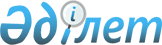 Об утверждении границ оценочных зон и поправочных коэффициентов к базовым ставкам платы за земельные участки в населенных пунктах Жаркаинского районаРешение Жаркаинского районного маслихата Акмолинской области от 2 марта 2022 года № 7С-26/3. Зарегистрировано в Министерстве юстиции Республики Казахстан 10 марта 2022 года № 27059
      В соответствии со статьей 11 Земельного кодекса Республики Казахстан, Жаркаинский районный маслихат РЕШИЛ:
      1. Утвердить границы оценочных зон и поправочные коэффициенты к базовым ставкам платы за земельные участки в населенных пунктах Жаркаинского района, согласно приложениям 1, 2 к настоящему решению.
      2. Признать утратившими силу следующие решения Жаркаинского районного маслихата:
      1) решение "Об утверждении поправочных коэффициентов к базовым ставкам платы за земельные участки города Державинска и сельских населенных пунктов Жаркаинского района" от 4 ноября 2013 года № 5С-27/4 (зарегистрировано в Реестре государственной регистрации нормативных правовых актов № 3903);
      2) решение "О внесении изменения в решение Жаркаинского районного маслихата от 4 ноября 2013 года № 5С-27/4 "Об утверждении поправочных коэффициентов к базовым ставкам платы за земельные участки города Державинска и сельских населенных пунктов Жаркаинского района"" от 27 октября 2014 года № 5С-37/7 (зарегистрировано в Реестре государственной регистрации нормативных правовых актов № 4478).
      3. Настоящее решение вводится в действие по истечении десяти календарных дней после дня его первого официального опубликования. Границы оценочных зон и поправочные коэффициенты к базовым ставкам платы за земельные участки в городе Державинске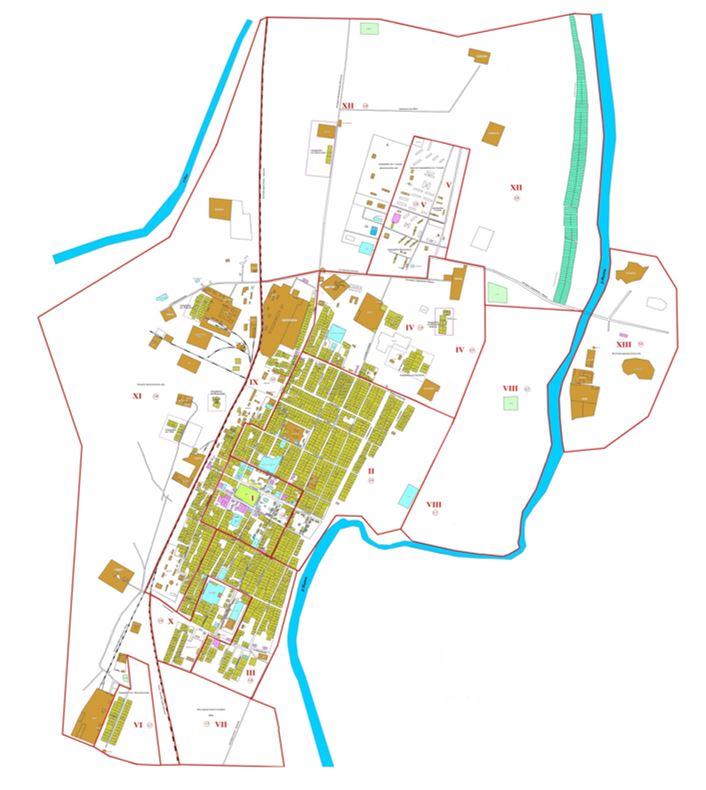  Границы оценочных зон и поправочные коэффициенты к базовым ставкам платы за земельные участки в сельских населенных пунктах Жаркаинского района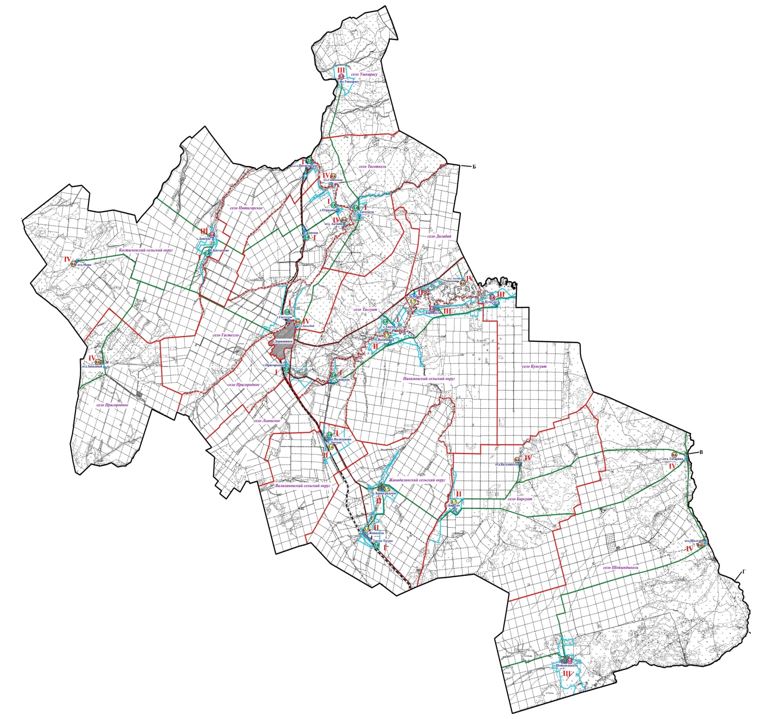 
					© 2012. РГП на ПХВ «Институт законодательства и правовой информации Республики Казахстан» Министерства юстиции Республики Казахстан
				
      Секретарь Жаркаинскогорайонного маслихата

А.Альжанов
Приложение 1 к решению
Жаркаинского районного
маслихата от 2 марта
2022 года № 7C-26/3
№ зоны
Поправочные коэффициенты
I 
2,0
II 
1,9
III 
1,8
IV 
1,9
V 
1,9
VI 
1,7
VII 
1,7
VIII 
1,7
IX 
1,9
X
1,8
XI 
1,8
XII
1,8
XIII
1,6Приложение 2 к решению
Жаркаинского районного
маслихата от 2 марта
2022 года № 7C-26/3
№ зоны
Поправочные коэфффициенты
І
2,0
І
2,0
І
2,0
І
2,0
І
2,0
І
2,0
І
1,9
І
1,8
І
1,8
І
1,8
І
1,8
II
1,7
II
1,7
II
1,7
II
1,7
II
1,6
II
1,5
III
1,4
III
1,4
III
1,3
III
1,3
III
1,1
IV
0,6
IV
0,6
IV
0,6
IV
0,6
IV
0,6
IV
0,6
IV
0,6
IV
0,6
IV
0,6